О прогнозном плане (программе) приватизации муниципального имущества Шумерлинского муниципального округа Чувашской Республики на 2022 год В соответствии с Федеральными законами от 21 декабря 2001 года № 178-ФЗ «О приватизации государственного и муниципального имущества», от 06 октября 2003 года № 131-ФЗ «Об общих принципах организации местного самоуправления в Российской Федерации», Уставом Шумерлинского муниципального округа Чувашской РеспубликиСобрание депутатов Шумерлинского муниципального округаЧувашской Республики решило:Утвердить прилагаемый прогнозный план (программу) приватизации муниципального имущества Шумерлинского муниципального округа Чувашской Республики на 2022 год.Отделу экономики, земельных и имущественных отношений администрации Шумерлинского муниципального округа Чувашской Республики обеспечить в установленном порядке реализацию прогнозного плана (программы) приватизации муниципального имущества Шумерлинского муниципального округа Чувашской Республики  на 2022 год.         3. Настоящее решение вступает в силу после его официального опубликования в периодическом печатном издании «Вестник Шумерлинского муниципального округа» и подлежит размещению на официальном сайте Шумерлинского муниципального округа в информационно-телекоммуникационной сети «Интернет».Утвержденрешением Собрания депутатовШумерлинского муниципального округаЧувашской Республикиот 10.06.2022 № 14/14Прогнозный план (программа)приватизации муниципального имущества Шумерлинского муниципального округа Чувашской Республики на 2022 год Раздел I.Основные направления и задачи в сфере приватизации муниципального имущества Шумерлинского муниципального округа Чувашской Республики на 2022 годПрогнозный план (программа) приватизации муниципального имущества Шумерлинского муниципального округа Чувашской Республики  на 2022 год и основные направления приватизации (далее – Программа приватизации) разработаны в соответствии с Федеральным законом от 21 декабря 2001 года № 178-ФЗ «О приватизации государственного и муниципального имущества», Уставом Шумерлинского муниципального округа Чувашской Республики.Основными задачами в сфере приватизации муниципального имущества Шумерлинского муниципального округа Чувашской Республики в 2022 году являются:- оптимизация состава и структуры муниципального имущества Шумерлинского муниципального округа Чувашской Республики; - обеспечение вовлечения имущества, составляющего казну Шумерлинского муниципального округа Чувашской Республики, в хозяйственный оборот;- формирование доходов бюджета Шумерлинского муниципального округа Чувашской Республики.Перечни приватизируемого имущества будут дополняться с учетом результатов работы по оптимизации структуры муниципальной собственности Шумерлинского муниципального округа Чувашской Республики.Исходя из оценки прогнозируемой стоимости предлагаемых к приватизации объектов в 2022 году, поступление в бюджет Шумерлинского муниципального округа Чувашской Республики доходов от приватизации муниципального имущества Шумерлинского муниципального округа Чувашской Республики ожидается в размере 250,0 тыс. рублей.Раздел II.Муниципальное имущество Шумерлинского муниципального округа Чувашской Республики, приватизация которого планируется в 2022 годуЧĂВАШ РЕСПУБЛИКИ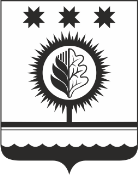 ЧУВАШСКАЯ РЕСПУБЛИКАÇĚМĚРЛЕ МУНИЦИПАЛЛĂОКРУГĔН ДЕПУТАТСЕН ПУХĂВĚЙЫШĂНУ10.06.2022 14/14  №Çемěрле хулиСОБРАНИЕ ДЕПУТАТОВШУМЕРЛИНСКОГО МУНИЦИПАЛЬНОГО ОКРУГАРЕШЕНИЕ10.06.2022 № 14/14  город ШумерляПредседатель Собрания депутатов Шумерлинского муниципального округа Чувашской РеспубликиГлава Шумерлинского муниципального округаЧувашской РеспубликиБ.Г. ЛеонтьевЛ.Г. Рафинов        № п/п Наименование объекта недвижимости, местонахождение, назначение, кадастровый номер Площадь объекта, кв. м Сведения об имуществе, характеристика объекта Кадастровая стоимость, тыс. руб. Балансовая  стоимость, тыс.руб.Остаточная стоимость,  руб.1. Нежилые помещения (в бывшем здании сельского Дома культуры), назначение: нежилое, номера на поэтажном плане: 7-9, 11, кадастровым номером 21:23:100204:77,  имеющие местоположение: Чувашская Республика, Шумерлинский район, д. Малые Туваны, ул. Гагарина, д. 20а, пом. №№7-9, 11,  с 62/100 долями в праве собственности на земельный участок из земель населенных пунктов  площадью 1106 кв.м.  кадастровым номером 21:23:100204:20, видом разрешенного использования – для размещения объектов культуры 113,9 Нежилые помещения находятся в одноэтажном кирпичном здании 1975 года постройки. Фундамент монолитно-ленточный, перегородки тесовые, перекрытия деревянные, крыша шиферная, полы дощатые, оконные проемы деревянные, двери деревянные, внутренняя отделка - масляная краска и обои   1146 73,40